Открытый запрос предложений в электронной форме Запрос предложений № ОЗП/264/2023                                                      Руководителям предприятийот «09» июня 2023 г.Уважаемые господа! ООО «Газпром энергосбыт Брянск» – Организатор закупки, являющийся Заказчиком, Тюменская область (628403, ХМАО-Югра, г. Сургут, пр-т Мира, д. 43) проводит конкурентную процедуру открытого запроса предложений в электронной форме на предмет оказания аудиторских услуг для нужд ООО «Газпром энергосбыт Брянск» и приглашает юридических и физических лиц, в том числе индивидуальных предпринимателей (далее – Участники закупки, Поставщики, Исполнители) подавать свои заявки на участие. Контактное лицо по организационным вопросам: Заикина Татьяна Владимировна, начальник отдела обеспечения деятельности ДОПД, телефон: (4832) 44-44-11, доб. 713-66 (e-mail: tender@elektro-32.ru).Контактное лицо по техническим вопросам: Косарева Оксана Александровна, главный бухгалтер  филиала «Брянскэнергосбыт», тел.: (4832) 44-44-11, доб. 713-27, e-mail: tender@elektro-32.ru.Предмет договора: оказание аудиторских услуг.Место оказания услуг: 241050, Брянская область, г. Брянск, ул. Степная, 10.Объем услуг: 1 условная единица.Срок оказания услуг: предполагаемый срок оказания услуг с 01.08.2023 г. по 31.08.2023 года.Срок исполнения договора: август 2023 г.Сведения о начальной (максимальной) цене договора (лота) и условия оплаты:6.1.	Максимальная цена договора (лота): 260 000,00 рублей, без НДС.6.2.	Оплата осуществляется: Оплата осуществляется: в течение 5 (пяти) банковских дней после подписания Акта приема-передачи оказанных услуг.6.3.	В стоимость заявки на участие должна входить стоимость всех сопутствующих работ (услуг), а также все налоги и сборы, предусмотренные законодательством Российской Федерации, обязанность по уплате которых возникает у Поставщика при исполнении условий, предусмотренным Техническим заданием (Приложение 1 к настоящей документации) и Проектом договора (Приложение 9 к настоящей документации).  7. Настоящий запрос предложений может проходить в несколько этапов по решению Организатора закупки.  8. Требования к объемам и техническим характеристикам закупаемой продукции:Участник закупки должен оказать услуги в соответствии с Техническими требованиями (Приложение № 1 к настоящей документации).Требования к Участникам закупки:Участник должен являться членом Саморегулируемой Организации Аудиторов  в соответствии с  требованиями ФЗ № 307 от 30.12.2008 г.  «Об аудиторской деятельности» подтверждением членства участника являются сведения о таком участнике, содержащиеся в  Реестре аудиторов и аудиторских организаций (выписка из реестра).Участник должен иметь опыт проведения налоговой экспертизы справка о перечне и объемах выполнения аналогичных договоров за период 2020-2022 гг. В подтверждение соответствия требованиям, установленным в п. 9.2 Участник закупки должен представить справку по форме Приложение 7 к настоящей документации.Наличие квалифицированных специалистов для оказания услуг, в частности для выполнения работ по налоговому аудиту для нужд Заказчика. В подтверждение соответствия требованиям, установленным в п. 9.3 Участник закупки должен представить справку по форме Приложения 8 к настоящей документации.Соответствие требованиям к право- и дееспособности Участника закупки.Отсутствие процесса ликвидации Участника закупки - юридического лица и отсутствие решения арбитражного суда о признании Участника закупки - юридического лица или индивидуального предпринимателя несостоятельным (банкротом) и об открытии конкурсного производства.Неприостановление деятельности Участника закупки в порядке, установленном Кодексом Российской Федерации об административных правонарушениях, на дату подачи заявки на участие в закупке.Отсутствие у Участника закупки недоимки по налогам, сборам, задолженности по иным обязательным платежам в бюджеты бюджетной системы Российской Федерации (за исключением сумм, на которые предоставлены отсрочка, рассрочка, инвестиционный налоговый кредит в соответствии с законодательством Российской Федерации о налогах и сборах, которые реструктурированы в соответствии с законодательством Российской Федерации, по которым имеется вступившее в законную силу решение суда о признании обязанности заявителя по уплате этих сумм исполненной или которые признаны безнадежными к взысканию в соответствии с законодательством Российской Федерации о налогах и сборах) за прошедший календарный год, размер которых превышает двадцать пять процентов балансовой стоимости активов Участника закупки, по данным бухгалтерской отчетности за последний завершенный отчетный период. Участник закупки считается соответствующим установленному требованию в случае, если им в установленном порядке подано заявление об обжаловании указанных недоимки, задолженности и решение по такому заявлению на дату рассмотрения заявки на участие в определении поставщика (подрядчика, исполнителя) не принято.Отсутствие у руководителя Участника закупки - физического лица либо лица, осуществляющего функции единоличного исполнительного органа, членов коллегиального исполнительного органа или главного бухгалтера юридического лица - Участника закупки судимости за преступления в сфере экономики (за исключением лиц, у которых такая судимость погашена или снята), а также неприменение в отношении указанных физических лиц наказания в виде лишения права занимать определенные должности или заниматься определенной деятельностью, которые связаны с поставкой товара, выполнением работы, оказанием услуги, являющихся объектом осуществляемой закупки, и административного наказания в виде дисквалификации. Отсутствие сведений об Участнике закупки, в том числе об учредителях, о членах коллегиального исполнительного органа, о лице, исполняющем функции единоличного исполнительного органа Участника закупки, и их соисполнителях (субподрядчиках) в Реестре недобросовестных поставщиков, который ведется в соответствии с Федеральным законом от 18.07.2011 № 223-ФЗ «О закупках товаров, работ, услуг отдельными видами юридических лиц» либо в Реестр недобросовестных поставщиков, который ведется в соответствии с Федеральным законом № 44-ФЗ от 05.04.2013 года «О контрактной системе в сфере закупок товаров, работ, услуг для обеспечения государственных и муниципальных нужд».Отсутствие конфликта интересов с Заказчиком. Под конфликтом интересов понимаются случаи, при которых руководитель Заказчика, член комиссии по осуществлению конкурентных закупок, состоят в браке с физическими лицами, являющимися выгодоприобретателями, единоличным исполнительным органом хозяйственного общества (директором, генеральным директором, управляющим, президентом и т.д.), членами коллегиального исполнительного органа хозяйственного общества, руководителем (директором, генеральным директором) учреждения или унитарного предприятия либо иными органами управления юридических лиц - участников закупки, с физическими лицами, в том числе зарегистрированными в качестве индивидуального предпринимателя, либо являются близкими родственниками (родственниками по прямой восходящей и нисходящей линии (родителями и детьми, дедушкой, бабушкой и внуками), полнородными и неполнородными (имеющими общих отца или мать) братьями и сестрами), усыновителями или усыновленными указанных физических лиц; при этом под выгодоприобретателями понимаются физические лица, владеющие напрямую или косвенно (через юридическое лицо или через несколько юридических лиц) более чем 10 (десятью) процентами голосующих акций хозяйственного общества либо долей, превышающей 10 (десять) процентов в уставном капитале хозяйственного общества.В подтверждение соответствия требованиям, установленным в п. 9.4-9.10 Участник закупки должен представить справку по форме Приложения 4 к настоящей документации.Соответствие Участника закупки требованиям, устанавливаемым в соответствии с законодательством Российской Федерации к лицам, осуществляющим поставки товаров, выполнение работ, оказание услуг, являющихся предметом закупки.	В подтверждение соответствия установленному требованию Участник закупки должен предоставить Анкету Участника по форме Приложения 5 и дать согласие на проведение проверки благонадежности службой безопасности филиала «Брянскэнергосбыт» ООО «Газпром энергосбыт Брянск» по форме Приложения 6 к настоящей документации.Участник закупки не должен являться индивидуальным предпринимателем или организацией независимо от наименования и организационно-правовой формы, с которым у Заказчика имеется негативный опыт взаимодействия по заключенным договорам (в их адрес Заказчиком выставлялись претензии в связи с неисполнением (ненадлежащим исполнением) принятых по договору обязательств и (или) фиксировалось неоказание / ненадлежащее оказание услуг / выполнение работ / поставка товаров и прочий негативный опыт). Участник закупки не должен являться индивидуальным предпринимателем или организацией независимо от наименования и организационно-правовой формы, руководителем и (или) учредителем (ями) и (или) участником (ами) которого (которой) является (ются) то же физическое лицо (те же физические лица), которое и (или) которые было (были) руководителем и (или) учредителем (ями) и (или) участником (ками) иной (ых) организации (ий) и (или) индивидуальным предпринимателем, с кем ранее у Заказчика был негативный опыт взаимодействия по заключенным договорам (в их адрес Заказчиком выставлялись претензии в связи с неисполнением (ненадлежащим исполнением) принятых по договору обязательств и (или) фиксировалось неоказание / ненадлежащее оказание услуг / выполнение работ / поставка товаров и прочий негативный опыт).У Участника закупки должны отсутствовать неоконченные исполнительные производства по принудительному взысканию с него обязательств перед контрагентами на момент проведения закупочной процедуры.У Участника закупки должна отсутствовать просроченная задолженность сроком более 6 месяцев перед кредитными организациями.Требования к оформлению заявки на участие:Заявка на участие должна быть подана на русском языке. Документы, оригиналы которых выданы Участнику закупки третьими лицами на ином языке, могут быть представлены на языке оригинала при условии, что к ним приложен перевод этих документов на русский язык (в специально оговоренных случаях — апостилированный). При выявлении расхождений между русским переводом и оригиналом документа на ином языке Организатор будет принимать решение на основании перевода. Организатор вправе не рассматривать документы, не переведенные на русский язык.Все цены должны быть выражены в российских рублях. Документы, оригиналы которых выданы Участнику закупки третьими лицами с выражением сумм денежных средств в иных валютах, могут быть представлены в валюте оригинала при условии, что к этим документам будут приложены комментарии с переводом этих сумм в российские рубли исходя из официального курса валюты, установленного Центральным банком Российской Федерации, с указанием курса и даты его установления.Заявка на участие должна быть подписана лицом, имеющим право в соответствии                                 с законодательством Российской Федерации действовать от лица Участника закупки 
без доверенности, или надлежащим образом, уполномоченным им лицом на основании доверенности. Заявка на участие также должна быть скреплена печатью Участника закупки 
(при наличии).Заявка на участие Участника закупки имеет правовой статус оферты и будет рассматриваться Организатором закупки в соответствии с этим. Заявка на участие Участника закупки действительна в течение срока, указанного Участником закупки в письме о подаче оферты. В любом случае этот срок не должен быть менее чем 60 календарных дней со дня, следующего за днем окончания приема предложений (пункт 11.3). Участник закупки должен включить в состав заявки на участие следующие документы:Коммерческое предложение по форме, приведенной в Приложении 2 к настоящей документации.Техническое предложение по форме, приведенной в Приложении 3 к настоящей документации.Справка по форме, приведенной в Приложении 4 к настоящей документации.Анкета Участника по форме, приведенной в Приложения 5 к настоящей документации.Согласие на проверку службой безопасности ООО «Газпром энергосбыт Брянск» по форме, приведенной в Приложения 6 к настоящей документации.Документы, подтверждающие наличие кадровых ресурсов по договору (Справка о кадровых ресурсах по форме и в соответствии с инструкциями, приведенными в настоящей документации по запросу предложений (Приложение 8 к настоящей документации) с подтверждающими документами.  Справка об объемах выполнения аналогичных договоров по установленной в настоящей Документации по запросу предложений форме – Справка об объемах выполнения аналогичных договоров   по направлению (проведению налогового аудита) (Приложение 7 к настоящей документации), с подтверждающими документами, заверенные Участником, за 2020-2022 гг.  Иные документы, которые, по мнению Участника, подтверждают его соответствие установленным требованиям, с соответствующими комментариями, разъясняющими цель предоставления этих документов.В случае если по каким-либо причинам Участник не может предоставить требуемый документ, он должен приложить составленный в произвольной форме справку, объясняющую причину отсутствия требуемого документа.Предложение Участника закупки должно полностью отвечать каждому из предъявленных требований или быть лучше, то есть указанные требования являются обязательными. Если хотя бы по одному требованию предложение Участника закупки не удовлетворяет условиям запроса, оно может быть отклонено.Участник закупки самостоятельно несет все расходы, связанные с подготовкой и подачей предложения, а Организатор закупки по этим расходам не отвечает и не имеет обязательств, независимо от хода и результатов данного запроса предложений.Порядок подачи заявок на участие:Заявка на участие должна быть подана в электронной форме в соответствии с регламентом торговой секции «Закупки по 223-ФЗ» Универсальной торговой платформы utp.sberbank-ast.ru.Дата начала срока подачи заявок на участие: «13» июня 2023 г.Заявка на участие должна быть подана до 12-00 (время московское) «23» июня 2023 г. в электронном виде в соответствии с регламентом торговой секции «Закупки по 223-ФЗ» Универсальной торговой платформы utp.sberbank-ast.ru (№SBR003-230119489200016).Дата рассмотрения заявок: «26» июня 2023 г. Место рассмотрения заявок: Брянская область, г. Брянск, ул. Степная, 10.Дата подведения итогов: «06» июля 2023 г. Место подведения итогов: Брянская область, г. Брянск, ул. Степная, 10.Организатор закупки вправе продлить срок подачи заявок на участие в закупке и соответственно перенести дату и время проведения процедуры вскрытия заявок в любое время до проведения процедуры вскрытия заявок на участие в закупке, а также до подведения итогов закупки изменить дату рассмотрения заявок участников закупки и подведения итогов закупки.Организатор закупки вправе принять решение о внесении изменений в извещение о проведении запроса предложений и документацию о закупке не позднее даты окончания приема заявок на участие. В случае внесения изменений в извещение или в документацию о закупке срок подачи заявок на участие должен быть продлен таким образом, чтобы с даты размещения указанных изменений до даты окончания срока подачи заявок на участие оставалось не менее половины срока подачи заявок на участие.Организатор закупки вправе отменить запрос предложений до наступления даты и времени окончания подачи заявок на участие, не неся при этом никакой ответственности перед Участниками закупки.По истечении срока отмены запроса предложений и до заключения договора Общество вправе отменить определение Победителя только в случае возникновения обстоятельств непреодолимой силы в соответствии с гражданским законодательством.Предоставление разъяснений:Любой Участник закупки вправе направить Организатору закупки запрос о даче разъяснений положений извещения о проведении запроса предложений и документации о закупке. В течение 3 (трех) рабочих дней с даты поступления запроса, Организатор закупки осуществляет разъяснение положений извещения о проведении запроса предложений и документации о закупке. При этом, Организатор закупки вправе не осуществлять такое разъяснение в случае, если указанный запрос поступил позднее чем за три рабочих дня до даты окончания срока подачи заявок на участие в закупке.Оценка заявок на участие:Оценка заявок на участие осуществляется закупочной комиссией и иными лицами (экспертами и специалистами), привлеченными закупочной комиссией по запросу предложений.Оценка заявок на участие включает отборочную стадию и оценочную стадию.В рамках отборочной стадии закупочная комиссия проверяет:соответствие коммерческого и технического предложения требованиям настоящей документации, по существу.соответствие Участника закупки требованиям к Участникам закупки (раздел 9 и 10 настоящей документации);наличие  и надлежащее оформление документов, определенных документацией (раздел 10 настоящей документации);наличие согласия участника закупки с условиями проекта договора, содержащегося в настоящей документации;В рамках отборочной стадии Закупочная комиссия может запросить Участников закупки разъяснения их Предложений.При проверке правильности оформления заявки на участие Закупочная комиссия вправе не обращать внимания на мелкие недочеты и погрешности, которые не влияют на существо заявки на участие. По результатам проведения отборочной стадии Закупочная комиссия имеет право отклонить заявки на участие, которые:заявка на участие содержат предложения, по существу не отвечающие техническим, коммерческим, договорным требованиям настоящей документации; заявка на участие подана Участником, который не отвечают требованиям к Участникам закупки настоящей документации;заявка на участие не соответствует требованиям по составу заявки на участие, наличию подтверждающих документов;заявка на участие содержат предложения о несогласии участника с условиями     проекта      договора, содержащегося в документации.   В рамках оценочной стадии Закупочная комиссия оценивает и сопоставляет заявки на участие и проводит их ранжирование по степени предпочтительности для Заказчика, исходя из следующих критериев и их весовых коэффициентов:При осуществлении расчета значения по каждому критерию Заказчик вправе осуществлять расчет с точностью до двух знаков после запятой. Полученное значение итогового рейтинга используется для ранжирования заявок по степени предпочтительности.Закупочная комиссия ранжирует заявки на участие Участников по степени предпочтительности условий, предложенных Участниками.В случае если в нескольких заявках на участие в закупке, окончательных предложениях содержатся одинаковые условия исполнения договора, меньший порядковый номер присваивается заявке на участие в закупке, окончательному предложению, которые поступили ранее других заявок на участие в закупке, окончательных предложений, содержащих такие же условия.Организатор закупки оставляет за собой право предоставить Участникам закупки возможность добровольно повысить предпочтительность их заявок на участие путем снижения первоначальной (указанной в заявке на участие) цены, при условии сохранения остальных положений заявки на участие без изменений (переторжка).Переторжка может быть назначена после рассмотрения заявок на участие в соответствии с регламентом торговой секции «Закупки по 223-ФЗ» Универсальной торговой платформы utp.sberbank-ast.ru. Заключение договора:В целях заключения договора Победителю закупки необходимо будет предоставить следующий пакет документов:-	заверенные копии учредительных документов (устав, учредительные договоры и т.д.);- 	заверенные копии документов (приказов, протоколов собрания учредителей о назначении руководителя и т.д.), подтверждающие полномочия лица, подписавшего коммерческое предложение, а также его право на заключение соответствующего Договора по результатам запроса предложений;-  копии свидетельства о постановке на учет в налоговом органе, свидетельство о внесении                     в единый государственный реестр юридических лиц.14.2. Заказчик не ранее чем через 10 дней и не позднее чем через 20 дней с даты определения Победителя уведомит его об этом и подпишет Договор на условиях, которые предусмотрены Проектом договора (Приложение 9), настоящей документацией по запросу предложений и заявкой на участие Победителя.14.3. Заключенный по результатам запроса предложений договор фиксирует 
все достигнутые сторонами договоренности. Прочие положения:Организатор вправе на любом этапе закупки проверить соответствие Участников закупки и привлекаемых ими соисполнителей (субподрядчиков) требованиям, установленным документацией о закупке, в том числе наличие заявленных ими производственных мощностей, технологического оборудования и трудовых ресурсов.Участник закупки отстраняется от участия в процедуре закупки, в любой момент до заключения договора, в случае, если будет установлено, что: Участник закупки представил недостоверную (в том числе неполную, противоречивую) информацию в отношении его квалификационных данных.Участник закупки совершил недобросовестные действия, которые выражаются в том, что участник закупки, представивший заявку на участие в закупке, прямо или косвенно предлагает, дает, либо соглашается дать любому должностному лицу Заказчика вознаграждение в любой форме в целях оказания воздействия на проведение процедуры закупки;Участником закупки не представлены документы, установленные документацией о закупке либо наличие в таких документах недостоверных сведений;Участник закупки не соответствует требованиям, установленным документацией о закупке;Участником закупки не представлены документ или копии документа, подтверждающего внесение денежных средств в качестве обеспечения заявки на участие в закупке, если требование обеспечения таких заявок указано в документации о закупке, или если денежные средства не поступили на счет Заказчика (в случае установления требования обеспечения заявки);заявка	на	участие	не	соответствуют	требованиям	документации о закупке, в том числе наличие в таких заявках предложения о цене договора, превышающей установленную начальную (максимальную) цену договора.Организатор закупки обеспечивает конфиденциальность относительно всех полученных от Участников закупки сведений, в том числе содержащихся в заявках на участие. Предоставление этой информации другим Участникам закупки или третьим лицам возможно только в случаях, прямо предусмотренных действующим законодательством Российской Федерации или настоящей документацией по запросу предложений.Во всем, что не урегулировано документацией о закупке стороны руководствуются законодательством о закупках отдельными видами юридических лиц, Гражданским кодексом Российской Федерации, Положением o закупках товаров, работ, услуг ПАО «Газпром» и Компаний Группы Газпром.Обжалование:Все споры и разногласия, возникающие в связи с проведением запроса предложений, в том числе касающиеся исполнения Организатором закупки и Участниками закупки своих обязательств в связи с проведением запроса предложений и участием в нем, должны решаться в претензионном порядке. Для реализации этого порядка заинтересованная сторона в случае нарушения ее прав должна обратиться с претензией к другой стороне. Сторона, получившая претензию, должна направить другой стороне мотивированный ответ на претензию в течение 10 (десяти) рабочих дней с момента ее получения.Если претензионный порядок, указанный в пункте 16.1, не привел к разрешению разногласий, Участники закупки имеют право оспорить решение или поведение Организатора закупки в связи с данным запросом предложений в Центральном закупочном органе ООО «Газпром энергосбыт Брянск».Все споры и разногласия, возникающие в связи с проведением запроса предложений, в том числе, касающиеся исполнения Организатором закупки и Участниками закупки своих обязательств, не урегулированные путем претензионного порядка, обращения в Центральный закупочный орган ООО «Газпром энергосбыт Брянск», подлежат разрешению в Арбитражном суде в соответствии с документами, определяющими его правовой статус и порядок разрешения споров, действующими на дату подачи искового заявления.Вышеизложенное не ограничивает права сторон на обращение в суд в соответствии с действующим законодательством.Приложения: Технические требования – на 5 л.Форма коммерческого предложения – на 1 л.Форма технического предложения – на 1 л.Форма справки об отсутствии у Участника закупки неплатежеспособности, банкротства, судимости и отсутствия в реестре недобросовестных поставщиков – на 2 л. Форма анкеты Участника закупки – на 2 л. Форма письма Участника закупки о согласии на проведение проверки на благонадежность службой безопасности филиала «Брянскэнергосбыт» ООО «Газпром энергосбыт Брянск» - на 1 л.Форма справки о перечне и объемах выполнения аналогичных договоров – на 1 л.Форма справки о кадровых ресурсах – на 1 л.Проект договора – на 17 л.Расчет НМЦ – на 1 л.С уважением,Приложение 1к запросу предложений № ОЗП/264/2023  от «09» июня 2023 г.Технические требования для проведения процедуры открытого запроса предложений в электронной форме на предмет оказания аудиторских услуг для нужд филиала «Брянскэнергосбыт» ООО «Газпром энергосбыт Брянск»Предмет договора:Оказание услуг по проведению налоговой экспертизы в вопросах правильности формирования налогооблагаемой базы, полноты исчисления и уплаты налогов за 2022 год  в 2 этапа: 1 этап: В обособленном подразделении, имеющего статус Филиала «Брянскэнергосбыт» и выделенного на отдельный баланс расположенного в г. Брянск; 2 этап: В головной организации, имеющей статус юридического лица расположенного в г. Сургут.Цель договора:Целью услуг по проведению налоговой экспертизы налогов и сборов является выражение мнения о достоверности сведений, подлежащих налоговой экспертизе, использованных для формирования налоговых деклараций по налогам за 2022 год, оценка налоговых рисков, методические и практические рекомендации устранении последствий.  3. Основные требования к Исполнителю:3.1. является членом Саморегулируемой Организации Аудиторов;3.2. включен в государственный Реестр аудиторов и аудиторских организаций;3.3. участник должен иметь опыт оказания услуг в области проведения налоговой экспертизы (аудиторских услуг) (налогового аудита), консультирования по бухгалтерскому учету и налогообложению, постановки и разработки методологии бухгалтерского и налогового учета, для предприятий регулируемых видов деятельности в части энергоснабжения не менее 10 лет;3.4. наличие в постоянном штате компании квалифицированных специалистов для оказания услуг, в частности для выполнения работ по налоговому аудиту для нужд Организатора, Участник должен иметь в штате специалистов (подтверждается копиями трудовых книжек, квалификационных аттестатов, иных документов, подтверждающих квалификацию):3.5. включен в государственный Реестр аудиторов и аудиторских организаций;3.6. занимает лидерские позиции среди региональных компаний в рейтинге крупнейших аудиторско-консалтинговых групп России не ниже 20-го места.4. Этапы и задачи: 4.1. При оказании услуг по проведению налоговой экспертизы налогов и сборов за 2022 год предполагается осуществить необходимые процедуры, позволяющие выполнить комплекс мероприятий по вопросам налогового планирования, оптимизации налоговой нагрузки                                 и перерасчета налоговых платежей.Планирование налоговой экспертизы за 2022 год отдельно по Филиалу и по Обществу                       в целом:анализ учетной политики для целей налогообложения прибыли и налога на добавленную стоимость;предварительная оценка (экспертиза) существующей системы налогообложения по налогу                  на прибыль и налогу на добавленную стоимость.Проведение налоговой экспертизы отдельных показателей налоговой отчетности по налогам                 за 2022 год отдельно по Филиалу и по Обществу в целом:проведение процедур по существу;детальное тестирование;проверка соответствия документального оформления хозяйственных операций;практические рекомендации по устранению негативных последствий, связанных                                     с установленными нарушениями налогового законодательства;сбор доказательств;оформление рабочих документов.Анализ и обобщение результатов проведения налоговой экспертизы отдельно по Филиалу                и по Обществу в целом:обобщение и оценка результатов проведенных работ;документальное оформление результатов экспертизы.Оформление результатов:Результаты проведения налоговой экспертизы оформляются в виде «Отчета по результатам оказания услуг по проведению налоговой экспертизы налогов и сборов ООО «Газпром энергосбыт Брянск» за 2022 год».Сроки проверки:Предполагаемый срок выполнения работ с 01.08.2023 г. по 31.08.2023 года.Стоимость услуг:Стоимость услуг не должна превышать сумму, учтенную в бюджете расходов ООО «Газпром энергосбыт Брянск» - 260 000,00 рублей.Для формирования стоимости услуг Заказчик представляет Исполнителю следующую информацию:1. Среднесписочная численность за 2022 год составляет 553 человек.2. Форма 1, Форма 2 сводные формы по Обществу в целом за 2022 год (копии прилагаются) (Приложение 1.1, 1.2 к Техническим требованиям).3. Организационная структура Общества и Филиала, по состоянию на 01.01.2023 г. (прилагается) (Приложение 1.3 к Техническим требованиям).8. Заключительные положенияЛюбые дополнения, изменения и предложения к настоящему Техническому требованию действительны лишь при условии, если они совершены в письменной форме и подписаны уполномоченными представителями Сторон.Настоящее Техническое требование является неотъемлемой частью Договора.  При оказании  услуг в соответствии с настоящим Техническим требованием оплата производится в сроки, в порядке и по цене, указанным в Соглашении о договорной цене (Приложение № 2) к Договору.Приложение 2Форма коммерческого предложения к запросу предложений № ОЗП/264/2023  от «09» июня 2023 г.КОММЕРЧЕСКОЕ ПРЕДЛОЖЕНИЕНаименование Участника закупки:_______________________________________________. Изучив извещение о проведении закупки и закупочную документацию к запросу предложений № ОЗП/264/2023 от «09» июня 2023 г. (включая все изменения и разъяснения к ней) безоговорочно принимаем установленные Регламентом ЭТП, Положением о закупках товаров, работ, услуг ПАО «Газпром» и Компаний Группы Газпром Положения, документацией о закупке требования, предлагаем заключить договор на предмет оказания аудиторских услуг для нужд       ООО «Газпром энергосбыт Брянск» по итогам закупки, в случае признания за нами права заключения такого договора.Подтверждаем свое согласие на оказание аудиторских услуг для нужд ООО «Газпром энергосбыт Брянск» в соответствии с требованиями, указанными в Приложении 1 «Технические требования» и Приложении 9 «Проект договора» документации по запросу предложений ОЗП/264/2023 от «09» июня 2023 г.Предлагаем:Срок оказания услуг: _____________________________________________________.Заявка на участие полностью соответствует требованиям, указанным в запросе предложений                 № ОЗП/264/2023 от «09» июня 2023 г.Стоимость заявки на участие входит стоимость всех сопутствующих работ (услуг), а также все налоги и сборы, предусмотренные законодательством Российской Федерации, обязанность по уплате которых возникает у Поставщика при исполнении условий, предусмотренным Техническим заданием (Приложение 1 к настоящей документации) и Проектом договора (Приложение 9 к настоящей документации).   Данное предложение имеет статус оферты и действительно до «__» _______________ 2023 г.С уважением,___________________________						(должность ответственного лица Участника закупки)________________________________________(подпись, расшифровка подписи)М.П.Приложение 3Форма Технического предложения к запросу предложений № ОЗП/264/2023  от «09» июня 2023 г.ТЕХНИЧЕСКОЕ ПРЕДЛОЖЕНИЕНаименование Участника закупки: ______________________________________________________.(Здесь участник закупки в свободной форме приводит свое техническое предложение, опираясь на Технические требования процедуры открытого запроса предложений на предмет оказания аудиторских услуг для нужд филиала «Брянскэнергосбыт» ООО «Газпром энергосбыт Брянск» и проект договора).С уважением,___________________________						(должность ответственного лица Участника закупки)________________________________________(подпись, расшифровка подписи)М.П.Приложение 4Форма Справки к запросу предложений № ОЗП/264/2023  от «09» июня 2023 г.СправкаЯ, нижеподписавшийся, настоящим удостоверяю, что на момент подписания настоящей заявки ______________ (указывается наименование участника закупки) полностью удовлетворяет требованиям к участникам закупки и в частности:-	является полностью правоспособным;-	является полностью дееспособным (заполняется в случае подачи заявки физическим лицом);-	не находится в процессе ликвидации, не имеет вступившего в законную силу решения арбитражного суда о признании ________________________ (указывается наименование участника закупки) банкротом и об открытии конкурсного производства, на имущество ________________________ (указывается наименование участника закупки) не наложен арест, экономическая деятельность ________________________ (указывается наименование участника закупки) не приостановлена.-  отсутствуют недоимки по налогам, сборам, задолженности по иным обязательным платежам в бюджеты бюджетной системы Российской Федерации (за исключением сумм, на которые предоставлены отсрочка, рассрочка, инвестиционный налоговый кредит в соответствии с законодательством Российской Федерации о налогах и сборах, которые реструктурированы в соответствии с законодательством Российской Федерации, по которым имеется вступившее в законную силу решение суда о признании обязанности заявителя по уплате этих сумм исполненной или которые признаны безнадежными к взысканию в соответствии с законодательством Российской Федерации о налогах и сборах) за прошедший календарный год, размер которых превышает двадцать пять процентов балансовой стоимости активов участника закупки, по данным бухгалтерской отчетности за последний завершенный отчетный период. - руководитель - физическое лицо либо лицо, осуществляющее функции единоличного исполнительного органа, члены коллегиального исполнительного органа,  и главный бухгалтер ________________________ (указывается наименование участника закупки) не имеют судимости за преступления в сфере экономики (за исключением лиц, у которых такая судимость погашена или снята), а также в отношении указанных физических лиц не применялось наказание в виде лишения права занимать определенные должности или заниматься определенной деятельностью, которые связаны с поставкой товара, выполнением работы, оказанием услуги, являющихся объектом осуществляемой закупки, и административное наказание в виде дисквалификации.-  в Реестре недобросовестных поставщиков, который ведется в соответствии с Федеральным законом от 18.07.2011 № 223-ФЗ «О закупках товаров, работ, услуг отдельными видами юридических лиц» либо в Реестр недобросовестных поставщиков, который ведется в соответствии с Федеральным законом № 44-ФЗ от 05.04.2013 года «О контрактной системе в сфере закупок товаров, работ, услуг для обеспечения государственных и муниципальных нужд» отсутствуют сведения об ________________________ (указывается наименование участника закупки), в том числе об учредителях, о членах коллегиального исполнительного органа, о лице, исполняющем функции единоличного исполнительного органа.между ________________________ (указывается наименование Участника закупки) (в том числе в лице филиалов) и Заказчиком отсутствуют конфликт интересов. Под конфликтом интересов понимаются случаи, при которых руководитель Заказчика, член Закупочной комиссии состоят в браке с физическими лицами, являющимися выгодоприобретателями, единоличным исполнительным органом хозяйственного общества (директором, генеральным директором, управляющим, президентом и другими), членами коллегиального исполнительного органа хозяйственного общества, руководителем (директором, генеральным директором) учреждения или унитарного предприятия либо иными органами управления юридических лиц – участников закупки, с физическими лицами, в том числе зарегистрированными в качестве индивидуального предпринимателя, - участниками закупки либо являются близкими родственниками (родственниками по прямой восходящей и нисходящей линии (родителями и детьми, дедушкой, бабушкой и внуками), полнородными и не полнородными (имеющими общих отца или мать) братьями и сестрами), усыновителями и усыновленными указанных физических лиц; при этом под выгодоприобретателями понимаются физические лица, владеющие напрямую ил косвенно (через юридическое лицо или через несколько юридических лиц) более чем десятью процентами голосующих акция хозяйственного общества либо долей, превышающей десять процентов в уставном капитале хозяйственного общества.____________________________________(подпись, М.П.)____________________________________(фамилия, имя, отчество подписавшего, должность)Приложение 5Форма Анкеты Участника закупки
к запросу предложений № ОЗП/264/2023  от «09» июня 2023 г.Анкета Участника закупкиНаименование Участника закупки:_________________________________________________.____________________________________(подпись, М.П.)___________________________________(фамилия, имя, отчество подписавшего,  должность)                                                                                                                                       Приложение 6Форма Письма 
к запросу предложений № ОЗП/264/2023  от «09» июня 2023 г.(НА БЛАНКЕ ОРГАНИЗАЦИИ)Согласие на проверку службой безопасности филиала «Брянскэнергосбыт»                       ООО «Газпром энергосбыт Брянск»_____Наименование организации_____ в лице ______должность, ФИО__________, действующего на основании _______________________дает согласие ООО «Газпром энергосбыт Брянск» на обработку персональных данных и проверку на благонадежность службой безопасности филиала «Брянскэнергосбыт» ООО «Газпром энергосбыт Брянск» в рамках действия Закона РФ от 11.03.1992 № 2487-1 (ред. от 05.12.2017) «О частной детективной и охранной деятельности в Российской Федерации» и в рамках действия Федерального закона «О персональных данных» от 27.07.2006 № 152-ФЗ.. ____________________________________                                       (подпись, М.П.)____________________________________         (фамилия, имя, отчество подписавшего, должность)Приложение 7Форма справкик запросу предложений № ОЗП/264/2023  от «09» июня 2023 г.Справка о перечне и объемах выполнения аналогичных договоровза период 2020-2022 гг.)Наименование и адрес Участника: _________________________________Необходимо приложить подтверждающие документы - копии договоров, актов, счетов-фактур выполненных  аналогичных  услуг, заверенные Участником, за 2020-2022 гг.____________________________________Приложение 8Форма справкик запросу предложений № ОЗП/264/2023  от «09» июня 2023 г.Справка о кадровых ресурсахНаличие квалифицированных специалистов для оказания услуг, в частности для выполнения работ по налоговому аудиту для нужд Заказчика, (подтверждается копиями трудовых книжек, квалификационных аттестатов, иных документов, подтверждающих квалификацию).____________________________________(подпись, М.П.)____________________________________(фамилия, имя, отчество подписавшего, должность)Приложение 9к запросу предложений № ОЗП/264/2023  от «09» июня 2023 г.ПРОЕКТ ДОГОВОРАДоговор №___ на оказание услугОбщество с ограниченной ответственностью «Газпром энергосбыт Брянск»             (ООО «Газпром энергосбыт Брянск») именуемое в дальнейшем «Заказчик», в лице Уполномоченного представителя Галузы Сергея Николаевича, действующего на основании Доверенности № ИД009/7 от 10.11.2021 г., с одной стороны, и____________________________________, именуемое в дальнейшем «Исполнитель», в лице _______________________, действующего на основании _________, с другой стороны, вместе именуемые «Стороны», а по отдельности «Сторона», заключили настоящий Договор о нижеследующем:   ТерминыПо согласованию Сторон для целей регулирования возникших между ними правоотношений отдельные термины, используемые в тексте настоящего Договора, подлежат толкованию исходя из следующего придаваемого им значения: Договор – настоящий Договор, а также все приложения и дополнительные соглашения к нему. Используемый термин «договор» охватывает своим содержанием также и любые иные документы, которые содержат принятые Сторонами условия оказания услуг, предусмотренных настоящим Договором, хотя бы эти документы и не были непосредственно приложены к настоящему Договору в качестве его неотъемлемой части. Договор субподряда – гражданско-правовой договор, заключенный между Исполнителем и субподрядчиком, условия которого в основе своей предусматривают возложение Исполнителем на субподрядчика (субподрядчиков) обязательств по осуществлению всех или определенных действий, составляющих содержание услуг, которые оказываются Исполнителем Заказчику в соответствии с условиями настоящего Договора. К субподрядчикам для целей настоящего Договора не относятся специалисты, а также иные лица, выполняющие по заданию (поручению) Исполнителя работы либо оказывающие услуги, которые необходимы для надлежащего оказания Исполнителем услуг, предусмотренных настоящим Договором, а равно и для надлежащего исполнения им иных обязательств, которые предусмотрены условиями настоящего Договора. Специалисты – лица, обладающие специальными познаниями в соответствующей области  знаний (науки, техники, искусства, иных областях), привлеченные Исполнителем для целей обеспечения надлежащего оказания им услуг, предусмотренных настоящим Договором. К специалистам для целей настоящего Договора не относятся работники Исполнителя, а также субподрядчики. Стороны – Заказчик и Исполнитель.  Субподрядчики – лица, на которых Исполнителем в соответствии с договорами субподряда возложены обязательства по осуществлению всех или определенных действий, составляющих содержание услуг, которые оказываются Исполнителем Заказчику в соответствии с условиями настоящего Договора. 1. Предмет Договора1.1. Заказчик поручает, а Исполнитель принимает на себя обязательство оказать услуги в соответствии с Техническим заданием, являющимся неотъемлемой частью данного Договора (Приложение № 1). 1.2. Сроки (этапы) оказания услуг определяются Сторонами в Техническом задании.1.3. Заказчик обязуется оплатить услуги Исполнителя по цене, в порядке и в сроки, которые установлены в соответствии с разделом 3 настоящего Договора.2. Права и обязанности Сторон2.1. Исполнитель принимает на себя следующие обязательства:2.1.1. Оказать услуги по заданию Заказчика квалифицированно в соответствии с Техническим заданием (Приложение №1 к настоящему Договору). 2.1.2. Применять при оказании услуг по настоящему Договору законные и объективные методы и средства. 2.1.3. Оказать услуги в полном объёме, в порядке и в сроки, определенные условиями в Техническом задании (Приложение №1 к настоящему Договору). 2.1.4. В период оказания услуг, за 5 дней до их сдачи Заказчику, направить протокол обсуждения результатов налоговой экспертизы (Приложение №3 к настоящему Договору) уполномоченному лицу Заказчика - главному бухгалтеру АО «Газпром энергосбыт Тюмень» (управляющая организация ООО «Газпром энергосбыт Брянск») Вавилкиной Ю.Н. Vavilkina.YN@energosales.ru.2.1.5. В случае необходимости оказания дополнительных услуг (совершения дополнительных действий), не охватываемых предметом настоящего Договора (не указанных в Техническом задании), Исполнитель обязан предпринять предусмотренные действующим законодательством меры, направленные на урегулирование сложившейся ситуации. В том числе Исполнитель вправе приостановить оказание услуг по настоящему Договору полностью или в части, если продолжение их оказания со всей очевидностью не приведет к достижению ожидаемого результата. Исполнитель обязан заблаговременно в письменной форме уведомить Заказчика о наступлении соответствующих обстоятельств и о принятых мерах. В рассматриваемом случае Стороны оформляют отношения, связанные с оказанием Исполнителем дополнительных услуг, дополнительным соглашением (пункты 10.2., 10.3. настоящего Договора), и оказание Исполнителем дополнительных услуг осуществляется исключительно после подписания и вступления в силу такого соглашения. 2.2. Исполнитель имеет право:2.2.1. Получать пояснения в устной и письменной форме от представителей Заказчика по возникшим в ходе исполнения настоящего Договора вопросам, необходимым для надлежащего выполнения условий последнего.2.2.2. Производить копирование и накопление полученной в ходе оказания услуг информации при соблюдении условий конфиденциальности, установленных в статье 4 настоящего Договора.2.2.3. При необходимости Исполнитель вправе привлекать на основе договоров субподряда, заключаемых с юридическими и физическими лицами, к участию в выполнении своих обязательств по настоящему Договору третьих лиц – субподрядчиков. Исполнитель несет ответственность за действия привлеченных третьих лиц как за свои собственные. 2.3. Заказчик принимает на себя следующие обязательства:2.3.1.  Своевременно и в полном объеме принимать и оплачивать услуги Исполнителя в соответствии с условиями настоящего Договора.2.3.2. При наличии недостатков Заказчик в срок, установленный для рассмотрения, подписания и направления акта об оказании услуг, направляет Исполнителю требование об устранении недостатков оказанных услуг в порядке, предусмотренном в Договоре.2.3.3. После исправления недостатков Исполнитель составляет повторный акт об оказании услуг, который подлежит рассмотрению, подписанию и направлению Заказчиком в установленном порядке.2.3.4. В кратчайшие сроки, согласованные с Исполнителем в рабочем порядке, предоставлять Исполнителю по его письменному запросу всю необходимую информацию и имеющиеся у Заказчика документы в требуемом количестве экземпляров по тем вопросам, по которым Исполнитель оказывает услуги по заданию Заказчика, а также давать необходимые пояснения и комментарии по представленным документам и иным вопросам, возникающим в ходе оказания услуг по настоящему Договору.2.3.5. Оплатить фактически оказанные услуги по данному Договору в случае невозможности дальнейшего исполнения обязательств по Договору, по обстоятельствам, за которые ни одна Сторона не отвечает.2.3.6. В случае самостоятельного создания либо получения от третьих лиц, включая органы власти и управления, документов и информации, наличие которых в распоряжении Исполнителя может оказать влияние на ход и результаты оказания им услуг по настоящему Договору, в срок не позднее 5 (пяти) дней с момента получения таких документов и информации передавать их Исполнителю. Если для целей надлежащего оказания услуг по настоящему Договору существенное значение имеет обладание Исполнителем оригиналами документов или их копиями, которые заверены определенным образом, Заказчик в указанный срок обязан передавать Исполнителю оригиналы или заверенные соответствующим образом копии таких документов. 2.3.7. В рамках содействия Исполнителю в оказании услуг по настоящему Договору, когда услуги оказываются на территории Заказчика, в случае необходимости предоставлять Исполнителю и (или) обеспечить предоставление третьими лицами по указанию Заказчика: - помещения для работы;- компьютерную технику и оргтехнику (копировально-множительная техника, принтер, по согласованию – иные  периферийные устройства); - доступ к телефонной и – при наличии технической возможности – факсимильной связи, а также в сеть Интернет. 2.3.8. Довести до сведения собственных специалистов (сотрудников) информацию о возможности полагаться только на те итоговые документы, созданные Исполнителем в рамках исполнения настоящего Договора, которые подписаны уполномоченным представителем со стороны Исполнителя. Проекты документов, создаваемые Исполнителем в процессе оказания услуг по настоящему Договору, до их подписания уполномоченным представителем со стороны Исполнителя могут подвергаться определенным изменениям в процессе проведения Исполнителем процедур внутреннего контроля качества.2.4. Заказчик имеет право:2.4.1. На оказание Исполнителем услуг в полном объеме, в порядке и в сроки, определенные условиями настоящего Договора, в том числе Техническим заданием (Приложение №1 к настоящему Договору).2.4.3. Заказчик вправе отказаться от исполнения договора возмездного оказания услуг при условии оплаты Исполнителю фактически понесенных им расходов.2.5. Заказчик возражает против использования Исполнителем ссылок на факт заключения настоящего Договора, в том числе путём указания фирменного наименования и размещения логотипа Заказчика в своих материалах, исключительно при условии соблюдения интересов Заказчика и без разглашения сведений, составляющих коммерческую (служебную) тайну последнего. При указании фирменного наименования и размещения логотипа Заказчика должен быть соблюден единый фирменный стиль.2.6. Стороны обязуются:2.6.1. Немедленно информировать друг друга о затруднениях, препятствующих надлежащему исполнению обязательств по настоящему Договору, для своевременного принятия необходимых мер.2.6.2. В случае невозможности исполнить принятые на себя обязательства в полном объёме либо частично, а также в установленный срок, сообщать об этом друг другу в письменной форме.3. Стоимость услуг и порядок расчетов3.1. Стоимость услуг Исполнителя, форма и порядок их оплаты определяются Сторонами в Соглашении о договорной цене, которое является неотъемлемой частью настоящего Договора (Приложение № 2). 3.2. Оплата услуг Исполнителя производится в рублях.4. Конфиденциальность4.1. Стороны пришли к соглашению о том, что в части, не урегулированной действующим законодательством и положениями настоящего Договора (пункты 4.2. - 4.8.), передача и использование каждой из Сторон конфиденциальной информации, полученной непосредственно от другой Стороны, а равно ставшей известной соответствующей Стороне (ее представителям, работникам и иным лицам, за действия которых Сторона отвечает) в связи с исполнением обязательств в рамках настоящего Договора, или же конфиденциальной информации, полученной из иных источников, осуществляется в соответствии с заключенным между Сторонами соглашением о конфиденциальности. Отсутствие названного соглашения само по себе не препятствует действию настоящего Договора и исполнению Сторонами установленных настоящим Договором обязательств. При этом, Стороны обязуются, действуя добросовестно, принимать разумные меры для сохранения в тайне той информации, которая в силу своей недоступности (ограниченной доступности) представляет ценность для какой-либо из Сторон, с сообщением соответствующей Стороне о факте обладания информацией для дальнейшего урегулирования вопроса. 4.2. Стороны обязуются не разглашать конфиденциальные сведения, предоставляемые каждой из Сторон в связи с исполнением Договора. Конфиденциальными сведениями считается информация, указанная в Федеральном законе от 29.07.2004 № 98-ФЗ «О коммерческой тайне», и в Перечне сведений конфиденциального характера, утвержденном Указом Президента Российской Федерации от 06.03.1997 № 188, а также та информация (в том числе коммерческая тайна), в отношении которой предоставившая информацию Сторона сделала специальную оговорку о ее закрытом характере. На материальные носители, содержащие информацию, составляющую коммерческую тайну, Заказчиком должен быть нанесен гриф «Коммерческая тайна» с указанием обладателя этой информации (полное наименование юридического лица и место нахождения).4.3. Стороны обязаны соблюдать требования Федерального закона от 29.07.2004 № 98-ФЗ «О коммерческой тайне», в том числе в части охраны конфиденциальной информации.4.4. Обязательства конфиденциальности не считаются нарушенными Исполнителем при использовании им материалов в публикациях, сделанных без упоминания Заказчика в качестве правообладателя информации или лица, заинтересованного в сохранении конфиденциальности информации. 4.5. При работе со сведениями, составляющими государственную тайну, Исполнитель обязуется соблюдать требования Закона Российской Федерации от 21.07.1993 № 5485-I «О государственной тайне», и иных действующих в соответствующей области законодательных актов. 4.6. Стороны обмениваются сведениями о субъектах персональных данных с письменного согласия таких субъектов персональных данных. Стороны при использовании сведений о субъектах персональных данных соблюдают требования Федерального закона от 27.07.2006 № 152-ФЗ «О персональных данных».4.7. Обязательства Сторон, изложенные в данной статье, не будут распространяться на общедоступную информацию, подлежащую раскрытию в силу закона, а также информацию, ставшую известной Исполнителю на законных основаниях из иных источников до или после ее получения от другой Стороны. 4.8. Стороны пришли к соглашению, о том, что не считается нарушением правил конфиденциальности предоставление документов в рамках исполнения обязательств в суд, сторонам по делу, государственным органам, в объеме, который необходим для оказания услуг, а также в экспертные и иные специализированные организации для получения заключений, требующих специальных познаний. Также не считается нарушением конфиденциальности передача Исполнителем документов и сведений, лицам, привлеченным Исполнителем в установленном порядке в качестве субподрядчиков и специалистов по настоящему Договору. 5. Ответственность Сторон5.1. За неисполнение либо ненадлежащее исполнение обязательств, предусмотренных настоящим Договором, Стороны несут ответственность в соответствии с действующим законодательством с учетом особенностей, предусмотренных настоящей статьей.  5.2. За нарушения срока оказания услуг по проведению налоговой экспертизы, указанной в разделе 5 Технического задания (Приложение № 1 к настоящему Договору) Исполнитель уплачивает Заказчику пеню из расчета 0,1% от суммы договора за каждый день просрочки. Пеня начисляется со дня следующего за днем исчисления срока оказания услуг, установленного п. 5.1. Технического задания (Приложение № 1 к настоящему Договору).5.3. Имеется ясное понимание Заказчиком того обстоятельства, что консультации, экспертные заключения и любые рекомендации, предоставленные Исполнителем в соответствии с условиями настоящего Договора, являются выражением мнения работников Исполнителя (иных лиц, привлеченных Исполнителем к оказанию услуг по настоящему Договору), основанном, среди прочего, на толковании ими правовых норм, применимых к конкретному правоотношению, участником которого является Заказчик, или по поводу которого дается консультация. Указанное мнение (точка зрения) может не совпадать с точкой зрения руководства и (или) специалистов Заказчика, представителей налоговых, судебных и иных органов, а равно и с мнением третьих лиц, включая иных консультантов. Заказчик также понимает, что риск конфликтов между ним и контролирующими органами либо иными лицами, которые состоят с Заказчиком в спорном отношении, при следовании рекомендациям, основанным на точке зрения Исполнителя, будет сведен к минимуму, но не исключен. В связи с этим, применительно к тем случаям, когда оказываемые по настоящему Договору услуги предполагают процессуальное представительство Заказчика Исполнителем, Стороны, принимая во внимание принципы правосудия и иной юрисдикционной деятельности, установленные Конституцией Российской Федерации и российским федеральным законодательством, установили, что при оказании Исполнителем услуг никакие гипотезы, предположения, мотивированные суждения Исполнителя либо лиц, привлеченных им к непосредственному оказанию услуг, в том числе содержащиеся в подготовленных от имени Заказчика процессуальных документах, не могут толковаться Заказчиком как заверения и гарантии исхода дела в пользу Заказчика. Как следствие, мотивированное отклонение судом (иным юрисдикционным органом) доводов, приведенных Исполнителем в пользу Заказчика по делу (как в письменной форме, так и устно), и принятие решения не в пользу Заказчика, при отсутствии со стороны Исполнителя явных тактических и стратегических ошибок, а равно и ошибок в использовании имевшихся процессуальных возможностей и инструментов, не может служить основанием для уменьшения размера платы за услуги либо для отказа в их оплате. 5.4. Исполнитель несёт ответственность за правомерность своих рекомендаций, а равно и за возможные убытки Заказчика, понесенные последним в результате следования рекомендациям Исполнителя, если данные рекомендации основаны на полном пакете документов, сведений и информации, которые представлены Заказчиком, и при условии, что представленные документы (сведения, информация) являлись достоверными. В случае предоставления Заказчиком Исполнителю для целей исполнения последним своих обязательств недостоверных сведений и документов (в том числе в период, предшествовавший заключению настоящего Договора) наступают последствия, предусмотренные статьей 431.2. Гражданского кодекса Российской Федерации. 5.5. Любая гражданско-правовая (в том числе профессиональная) ответственность Исполнителя, вытекающая из настоящего Договора, и относящаяся к услугам, ни при каких обстоятельствах не может превышать сумм, фактически полученных Исполнителем от Заказчика за оказание услуг, либо реального ущерба, причиненного Исполнителем Заказчику, – в зависимости от того, какая из этих сумм окажется меньшей. 6. Обстоятельства непреодолимой силы6.1. Сторона освобождается от ответственности за полное или частичное неисполнение своих обязательств по настоящему Договору, если такое неисполнение явилось следствием действия обстоятельств непреодолимой силы (форс-мажор), а именно: пожара, наводнения, землетрясения, других стихийных бедствий, эпидемии, военных действий, гражданских беспорядков, блокады, запрещений экспорта или импорта, решений государственных органов, или других не зависящих от этой Стороны обстоятельств, влияющих на возможность исполнения ее обязательств по Договору. 6.2. В случае действия обстоятельств непреодолимой силы срок исполнения обязательств по настоящему Договору отодвигается соразмерно времени, в течение которого действуют такие обстоятельства и их последствия, если только обстоятельства форс-мажора (возникшие вследствие таких обстоятельств последствия) не исключают самой возможности исполнения соответствующего обязательства полностью или в части.6.3. Сторона, которая не в состоянии исполнить свои обязательства по причине действия непреодолимой силы, должна незамедлительно уведомить Сторону-контрагента в письменной форме о начале и ожидаемом сроке действия указанных обстоятельств. 6.4. Возникновение и действие обстоятельств непреодолимой силы подтверждается документами, оформленными компетентными органами власти и управления либо соответствующей региональной (по месту возникновения форс-мажорных обстоятельств) торгово-промышленной палатой. 6.5. Если обстоятельства непреодолимой силы, препятствующие исполнению обязательств по настоящему Договору, будут продолжаться более 3 (трех) месяцев подряд, то у любой из Сторон возникнет право в одностороннем порядке отказаться от исполнения обязательств по настоящему Договору (что повлечет его расторжение) с освобождением такой Стороны от обязанности возмещения другой Стороне убытков, вызванных расторжением настоящего Договора. Односторонний отказ Заказчика от настоящего Договора, произведенный в соответствии с настоящим пунктом, не освобождает его от обязательства в пользу Исполнителя по оплате услуг, фактически оказанных до момента получения Исполнителем отказа, с которым связан момент расторжения Договора (пункт 2.3.3. настоящего Договора). 6.6. При прекращении действия обстоятельств непреодолимой силы Сторона, находившаяся под их воздействием, должна без промедления известить об этом другую Сторону в письменной форме с указанием срока, в который она предполагает исполнить обязательства по настоящему Договору, если это остается возможным и целесообразным для Сторон, или обосновать невозможность или нецелесообразность дальнейшего надлежащего исполнения.7. Правопреемство 7.1. Договор имеет юридическую силу для Сторон, а также для их правопреемников. 7.2. Без предварительного письменного согласия другой Стороны ни одна из Сторон не имеет права полностью или частично уступать права либо переводить долг по настоящему Договору третьим лицам (на третьих лиц).8. Разрешение споров8.1. Все споры и разногласия, которые могут возникнуть из настоящего Договора или в связи с ним, будут по возможности решаться путем переговоров между Сторонами. Если возникшие споры и разногласия не будут разрешены путем переговоров, они подлежат передаче на рассмотрение и разрешение в Арбитражный суд Тюменской области. 9. Антикоррупционная оговорка9.1. При исполнении своих обязательств по настоящему Договору Стороны, их аффилированные лица, работники или посредники не выплачивают, не предлагают выплатить и не разрешают выплату каких-либо денежных средств или ценностей, прямо или косвенно, любым лицам для оказания влияния на действия или решения этих лиц с целью получить какие-либо неправомерные преимущества или для достижения иных неправомерных целей.9.2. При исполнении своих обязательств по настоящему Договору Стороны, их аффилированные лица, работники или посредники не осуществляют действия, квалифицируемые применимым для целей настоящего Договора законодательством как дача/получение взятки, коммерческий подкуп, а также иные действия, нарушающие требования применимого законодательства и международных актов о противодействии коррупции.9.3. В случае возникновения у Стороны подозрений, что произошло или может произойти нарушение каких-либо положений п. 9.1 и 9.2 настоящего Договора, соответствующая Сторона обязуется уведомить об этом другую Сторону в письменной форме, в срок не позднее 5 (пяти) рабочих дней с момента возникновения данных обстоятельств. В письменном уведомлении Сторона обязана сослаться на факты или предоставить материалы, достоверно подтверждающие или дающие основание предполагать, что произошло или может произойти нарушение каких-либо положений п. 9.1 и 9.2 настоящего Договора другой Стороной, ее аффилированными лицами, работниками или посредниками.9.4. Каналы уведомления Заказчика о нарушениях каких-либо положений п. 9.1 и 9.2 настоящего Договора: gesbt@energosales.ru.9.5. Каналы уведомления Исполнителя о нарушениях каких-либо положений п. 9.1 и 9.2 настоящего Договора:__________________.9.6. Сторона, получившая уведомление о нарушении каких-либо положений п. 9.1 и 9.2 настоящего Договора, обязана рассмотреть уведомление и сообщить другой Стороне об итогах его рассмотрения в течение 5 (пяти) рабочих дней с даты получения письменного уведомления.9.7. Стороны гарантируют осуществление надлежащего разбирательства по фактам нарушения положений п. 9.1 и 9.2 настоящего Договора с соблюдением принципов конфиденциальности и применение эффективных мер по предотвращению возможных конфликтных ситуаций. Стороны гарантируют отсутствие негативных последствий как для уведомившей Стороны в целом, так и для конкретных работников уведомившей Стороны, сообщивших о факте нарушений.9.8. В случае подтверждения факта нарушения одной Стороной положений п. 9.1 и 9.2 настоящего Договора и/или неполучения другой Стороной информации об итогах рассмотрения уведомления о нарушении в соответствии с п. 9.3 настоящего Договора, другая Сторона имеет право расторгнуть настоящий Договор в одностороннем внесудебном порядке путем направления письменного уведомления не позднее, чем за 10 (десять) календарных дней до даты прекращения действия настоящего Договора.10. Уведомления10.1. Любое уведомление в рамках настоящего Договора должно быть совершено в письменной форме, должным образом адресовано Стороне, которой оно предназначено, вручено лично, направлено почтовым отправлением, телефаксом или телеграммой, а также иным способом. 10.2. Для целей обеспечения оперативного взаимодействия при заключении и исполнении настоящего Договора Стороны пришли к соглашению о признании юридической силы документов, переданных Сторонами друг другу по каналам факсимильной связи и (или) электронной почты, до получения оригиналов соответствующих документов. Документ, полученный Стороной по факсу и (или) электронной почте, признается юридически действительным, если имеется однозначное подтверждение того, что он исходит от Стороны-контрагента по настоящему договору и текст документа полностью читаем. Сторона, направившая документ по факсу и (или) электронной почте, обязана незамедлительно принять меры к отправке оригинала данного документа в адрес Стороны-контрагента способом, позволяющим однозначно подтвердить факт получения отправления адресатом (пункт 9.1. настоящего Договора). 11. Целостность Договора и изменение его условий 11.1. Все договорённости и соглашения между Сторонами объединены в настоящем Договоре, что заменяет все предыдущие договорённости и соглашения между Сторонами в отношении предмета настоящего Договора.11.2. Любые дополнения и изменения к настоящему Договору действительны лишь при условии, если они совершены в простой письменной форме и подписаны надлежаще уполномоченными на то представителями Сторон. Проекты дополнений и изменений к настоящему Договору рассматриваются сторонами в течение 10 (десяти) дней. 11.3. Документы, отражающие согласованные Сторонами изменения и дополнения к настоящему Договору, являются приложениями к настоящему Договору и составляют его неотъемлемую часть. 11.4. Если какое-либо из положений настоящего Договора становится недействительным, это не затрагивает действительности остальных его положений, если иное не предусмотрено действующим законодательством. В случае необходимости стороны договариваются о замене недействительного положения либо положения, действительность которого вызывает обоснованные сомнения, положением, соответствующим критерию действительности и позволяющим достичь сходного экономического результата. 12. Действие настоящего Договора12.1. Настоящий Договор вступает в силу с даты его подписания и действует до надлежащего исполнения Сторонами своих обязательств. 12.2. Стороны могут досрочно расторгнуть настоящий Договор по взаимному соглашению. 12.3. В случае расторжения настоящего Договора по обстоятельствам, за которые ни одна Сторона не отвечает, оплата фактически оказанных услуг будет производиться Заказчиком на основании выставленного Исполнителем счёта с приложением акта приема-передачи оказанных услуг, в котором указаны объём и стоимость фактически оказанных услуг. Стоимость фактически оказанных услуг будет определяться Исполнителем исходя из расчета стоимости почасовой ставки одного специалиста в размере 2 200 (Две тысячи двести) рублей, НДС не облагается; 12.4. Настоящий Договор будет считаться надлежаще исполненным после исполнения Сторонами вытекающих из него обязательств, проведения взаимных расчётов и урегулирования иных взаимоотношений между Заказчиком и Исполнителем.13. Прочие условия13.1. Стоимость услуг, равно как и иные условия настоящего Договора, определены исключительно для целей заключения и исполнения настоящего Договора и не могут каким-либо образом связывать Стороны или любую из Сторон при заключении аналогичных либо схожих сделок (как между собой, так и с третьими лицами), а равно сами по себе не могут свидетельствовать о наличии определенных тенденций в формировании финансово-хозяйственных отношений Сторон. 13.2. Все предложения и рекомендации, выданные Исполнителем при оказании им услуг, носят для Заказчика рекомендательный характер и не являются обязательными для Заказчика. Реализация выработанных Исполнителем предложений и рекомендаций должна происходить с учетом правил, предусмотренных пунктами 5.4., 5.5. настоящего Договора. 13.3. В случае создания в процессе оказания услуг объектов, относящихся к интеллектуальной собственности (пункт 1 статьи 1225 Гражданского кодекса Российской Федерации), притом создание данных объектов не отнесено непосредственно к содержанию оказываемых услуг (к предмету настоящего Договора), интеллектуальные права на такие объекты принадлежат Исполнителю. 13.4. При разрешении вопросов, не нашедших урегулирования положениями настоящего Договора, Стороны руководствуются нормами действующего законодательства. 13.5. Настоящий Договор составлен и подписан Сторонами в двух идентичных экземплярах, имеющих равную юридическую силу, по одному экземпляру для каждой из Сторон.14. Приложения к договору14.1. Приложение № 1 – Техническое задание.14.2. Приложение № 2 – Соглашение о договорной цене.14.3. Приложение № 3 – Протокол обсуждения результатов налоговой экспертизы.15. Адреса, реквизиты и подписи СторонТехническое заданиена оказание услуг по проведению налоговой экспертизыОбщество с ограниченной ответственностью «Газпром энергосбыт Брянск»                       (ООО «Газпром энергосбыт Брянск») именуемое в дальнейшем «Заказчик», в лице Уполномоченного представителя Галузы Сергея Николаевича, действующего на основании Доверенности № ИД009/7 от 10.11.2021 г., с одной стороны, и 	______________________________, именуемое в дальнейшем «Исполнитель», в лице _________________________, действующего на основании _____________, с другой стороны, вместе именуемые «Стороны», а по отдельности «Сторона», определили Техническое задание на оказание услуг по проведению налоговой экспертизы к Договору             № ________________ на оказание услуг от «___» ______202_ г. (далее - Договор):   Раздел 1.  Предмет договораОказание услуг по проведению налоговой экспертизы налога на прибыль и налога на добавленную стоимость за 2022 год в 2 этапа:1 этап: В обособленном подразделении, имеющего статус Филиала «Брянскэнергосбыт» и выделенного на отдельный баланс, расположенного в г. Брянск;2 этап: В головной организации, имеющей статус юридического лица, расположенного в г. Сургут.Раздел 2. Цель договораЦелью услуг по проведению налоговой экспертизы налога на прибыль и налога на добавленную стоимость является выражение мнения о достоверности сведений, подлежащих налоговой экспертизе, использованных для формирования налоговых деклараций по налогу на прибыль и налогу на добавленную стоимость за 2022 год.Раздел 3. Наименование этапов, задач и результатов оказания услугПри осуществлении услуг по проведению налоговой экспертизы налога на прибыль и налога на добавленную стоимость за 2022 год предполагается осуществить необходимые процедуры, позволяющие выполнить комплекс мероприятий по вопросам налогового планирования, оптимизации налоговой нагрузки и перерасчета налоговых платежей.  Налоговая экспертиза налога на прибыль и налога на добавленную стоимость, как процесс, включает в себя три основных этапа:  Раздел 4. Оформление результатов4.1 Результаты проведения налоговой экспертизы оформляются в виде «Отчета по результатам оказания услуг по проведению налоговой экспертизы налога на прибыль и налога на добавленную стоимость ООО «Газпром энергосбыт Брянск» за 2022 год:4.2 «Отчет по результатам оказания услуг по проведению налоговой экспертизы налога на прибыль и налога на добавленную стоимость ООО «Газпром энергосбыт Брянск» за 2022 год» состоит из:1 часть. Вводная часть.2. часть. Результаты налоговой экспертизы.2.1. «Налог на прибыль»;2.2. «Налог на добавленную стоимость».Раздел 5. Сроки проверки5.1 Предполагаемый срок выполнения работ с 01.08.2023 г. по 31.08.2023 года.5.2. Исполнитель предоставляет Заказчику «Отчет по результатам оказания услуг по проведению налоговой экспертизы налога на прибыль и налога на добавленную стоимость ООО «Газпром энергосбыт Брянск» за 2022 год в срок до 31 августа 2023 года.Раздел 6. Заключительные положения6.1. Любые дополнения, изменения и предложения к настоящему Техническому заданию действительны лишь при условии, если они совершены в письменной форме и подписаны уполномоченными представителями Сторон.6.2. Настоящее Техническое задание является неотъемлемой частью Договора.  6.3. При оказании  услуг в соответствии с настоящим Техническим заданием оплата производится в сроки, в порядке и по цене, указанные в Соглашении о договорной цене (Приложение № 2) к Договору.  6.4. Настоящее Техническое задание составлено на русском языке, на 3 (трех) страницах, в 2 (двух) оригинальных экземплярах, имеющих равную юридическую силу, по 1 (одному) экземпляру для каждой из Сторон.6.5. Наименование и подписи Сторон:Соглашениео договорной ценеОбщество с ограниченной ответственностью «Газпром энергосбыт Брянск» (ООО «Газпром энергосбыт Брянск» именуемое в дальнейшем «Заказчик», в лице Уполномоченного представителя Галузы Сергея Николаевича, действующего на основании Доверенности № ИД009/7 от 10.11.2021 г., с одной стороны, и _____________________________, именуемое в дальнейшем «Исполнитель», в лице ____________________, действующего на основании ___________, вместе именуемые «Стороны», а по отдельности «Сторона», удостоверяем, что нами достигнуто Соглашение о договорной цене: 1. Стоимость услуг Исполнителя составляет  ____________________________________. 2. Оплату услуг Заказчик осуществляет в следующем в течение 5 (пяти) банковских дней после подписания Акта приема-передачи оказанных услуг.3.  Сдача-приемка услуг по Договору осуществляется Сторонами в следующем порядке: 	3.1. Сдача-приемка услуг по Договору оформляется актом, который подписывается представителями Сторон. 3.2. По завершении оказания услуг Исполнитель оформляет отчет по результатам оказания услуг по проведению налоговой экспертизы налога на прибыль и налога на добавленную стоимость и предварительно направляет  в электронном виде уполномоченному лицу Заказчика - главному бухгалтеру бухгалтеру АО «Газпром энергосбыт Тюмень» (управляющая организация ООО «Газпром энергосбыт Брянск»)   Вавилкиной Ю.Н. Vavilkina.YN@energosales.ru, а также оформляет акт об оказании услуг, счет-фактуру и направляет его Заказчику. 3.3. Заказчик обязуется в срок не более 10 (десяти) дней с момента получения от Исполнителя акта об оказании услуг с отчетом по результатам оказания услуг по проведению налоговой экспертизы налога на прибыль и налога на добавленную стоимость рассмотреть полученные документы на предмет соответствия требованиям настоящего Договора по объему, срокам и качеству предъявленных к приемке услуг. 3.4. При отсутствии замечаний Заказчик в срок, указанный в пункте 3.3. настоящего Соглашения, подписывает акт об оказании услуг и возвращает один его экземпляр Исполнителю. При наличии замечаний Заказчик в тот же срок представляет Исполнителю мотивированный письменный отказ от приемки услуг (от подписания акта сдачи-приемки услуг). 3.5. Исполнитель, получив в указанный в подпунктах 3.3. и 3.4. настоящего Соглашения срок письменный мотивированный отказ Заказчика от подписания акта, устраняет замечания Заказчика в случае обоснованности этих замечаний, после чего вновь предоставляет Заказчику акт сдачи-приемки услуг и отчет по результатам оказания услуг по проведению налоговой экспертизы налога на прибыль и налога на добавленную стоимость, оформленные в связи с устранением замечаний Заказчика. В этом случае Заказчик обязуется в срок не более 10 (десяти) дней с момента получения документов после устранения Исполнителем замечаний направить Исполнителю подписанный акт сдачи-приемки услуг либо письменный мотивированный отказ от его подписания. 3.6. Если замечания Заказчика, повлекшие с его стороны отказ в подписании акта сдачи-приемки услуг, являются немотивированными и (или) необоснованными и в силу этого не принимаются Исполнителем, Стороны принимают меры по урегулированию возникших разногласий (статья 8 Договора). 3.7. Если по истечении сроков, указанных в подпунктах 3.3. –3.5. настоящего Соглашения, Исполнитель не получит письменный мотивированный отказ Заказчика от подписания акта сдачи-приемки услуг, акт считается подписанным, факт надлежащего исполнения Исполнителем своих обязательств по настоящему Договору – подтвержденным, а обязательства Заказчика по оплате оказанных Исполнителем услуг (если согласно пункту 2 настоящего Соглашения услуги подлежат оплате по факту их оказания) – наступившими. 4. Настоящее Соглашение является неотъемлемой частью Договора. 5. Настоящее Соглашение составлено и подписано Сторонами в двух идентичных экземплярах, имеющих равную юридическую силу, по одному экземпляру для каждой из Сторон. Приложение № 3Протокол обсуждения результатов налоговой экспертизы ООО «Газпром энергосбыт Брянск» за период: Договор: Уровень существенности: тыс. руб.Наименование критерияВесовой коэффициент по критерию в %ФормулаСтоимость предложения40%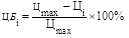 Цmax — начальная (максимальная) цена договора (лота)Цi — цена оцениваемой заявки (предложения).В случае применения одним из Участников упрощенной системы налогообложения, при расчете данного критерия будет использоваться цена без НДС каждого Участника закупки.Квалификация Участника (кадровый персонал привлекаемого для выполнения работ по  договору)30%Определяется на основании экспертных заключений, на основании словесно-бальной шкалы оценки от 0 до 10 баллов. «0» баллов присваивается при не предоставлении документов, присваивается при стаже менее года «+ 1» балл присваивается за каждый полный год стажа работы в профессии (руководства и инженерно-технического персонала, привлекаемого для выполнения работ по договору), но не более 10 балловОпыт участника, деловая репутация, надежность Участника (в текущем году и за 2 предшествующих ему календарных года)30%Определяется на основании экспертных заключений, на основании словесно-бальной шкалы оценки от 1 до 10 баллов.«0» балл присваивается при не предоставлении документов, присваивается при отсутствии опыта более года. «+1» балл присваивается за каждый объект с выполненными работами (на 100% ) и /или услугами  , соответствующими работам и/или услугам, указанным в Документации о закупке, но не более 10 баллов. Итого100Итоговый балл заявки участника вычисляется как сумма баллов по каждому критерию оценки заявки:Победителем признается Участник закупки, заявке которого присвоен высший баллЗаместитель генерального директора по техническим вопросам и закупочной деятельностиАО «Газпром энергосбыт Тюмень»                                 подписаноД.А. Ефимов№ п./п.Наименование этапаНаименование задачиВыполнение комплексных мероприятийПланирование налоговой экспертизы- анализ налоговой учетной политики;- предварительная оценка (экспертиза) существующей  системы налогообложения;- составление программы консультирования по существу, выбор процедур.1. Оценка налоговой учетной политики.2. Общий анализ и рассмотрение элементов системы налогообложения.2.1. Определение основных факторов, влияющих на налоговые показатели.2.2. Проверка методики исчисления налоговых платежей.2.3. Правовая и налоговая экспертиза существующей системы хозяйственных взаимоотношений.2.4. Оценка документооборота и изучение функций и полномочий служб, ответственных за исчисление и уплату налогов.2.5. Предварительный расчет налоговых показателей.3. Формируется программа по проверке налогов и обязательств перед бюджетом, которая будет служить инструкцией для консультантов, а также средством внутреннего контроля за надлежащим выполнением работы, определению ключевых по значимости областей экспертизы, оценка уровня налоговых обязательств потенциальных налоговых нарушений. Проведение налоговой экспертизы- проведение процедур по существу;- детальное тестирование;- проверка соответствия документального оформления хозяйственных операций требованиям главы 25 НК РФ;- проверка соответствия документального оформления хозяйственных операций требованиям главы 21 НК РФ;- проверка соответствия величины доходов и расходов, отраженных в показателях налоговых регистров сумме первичных документов по видам доходов и элементам затрат;- практические рекомендации по устранению негативных последствий, связанных с установленными нарушениями налогового законодательства;- сбор доказательств;- оформление рабочих документов.Анализ методики исчисления налоговых платежей и использования налоговых льгот с учетом корпоративной структуры и правовых отношений с контрагентами.Анализ структуры налоговых платежей и налоговых рисков.Определение обстоятельств, в связи с которыми у Общества возникают налоговые обязательства.Диагностика проблем налогообложения при осуществлении финансово-хозяйственной деятельности Общества.Проведение анализа первичных документов (т.е. анализу подлежат первичные документы, счета-фактуры, договоры).По следующим направлениям:Налог на прибыль:5.1.1. Доходы от реализации: анализ выручки от реализации товаров (работ, услуг) и соответствие требованиям ст.ст. 248, 249, 271 НК РФ.5.1.2. Внереализационные доходы: анализ соответствия внереализационных доходов требованиям ст.ст. 248, 250, 271 НК РФ 5.1.3. Доходы, не учитываемые при определении налоговой базы: анализ соответствия доходов, не учитываемых при определении налоговой базы, требованиям ст. 251 НК РФ5.1.4. Материальные расходы: анализ соответствия требованиям ст.ст. 252, 253, 254, 272 НК РФ величины и состава расходов.5.1.5. Расходы на оплату труда: анализ соответствия требованиям ст.ст. 252, 253, 272, 255 (ч. 2 в последней действующей редакции от 30 июля 2015 года) НК РФ действующей системы оплаты труда и социальных выплат (за исключением налогов с ФОТ).5.1.6. Амортизационные отчисления: анализ соответствия требованиям ст.ст. 252, 253, 256, 257, 258, 259, 268, 272 НК РФ состава амортизируемого имущества, порядка определения стоимости амортизируемого имущества и включения в амортизационные группы, методов и порядка расчета сумм амортизации, признания расходов при реализации амортизируемого имущества5.1.7. Расходы на ремонт основных средств: проверка величины расходов, уточнение вида произведенных работ  в соответствии с характеристикой и назначением объектов, указанным в инвентарной карточке учета объекта основных средств ОС-6, соответствие документального оформления результатов выполненных работ требованиям гл.25 НК РФ5.1.8. Расходы на освоение природных ресурсов: анализ соответствия и порядка признания требованиям ст.ст. 252, 253, 261, 272 НК РФ расходов на освоение природных ресурсов – выборочная проверка.5.1.9. Расходы на НИОКР: анализ соответствия и порядка признания требованиям ст.ст. 252, 253, 262, 272 НК РФ расходов на НИОКР5.1.10. Расходы на обязательное и добровольное страхование имущества: анализ соответствия и порядка признания требованиям ст.ст. 252, 253, 263, 272 НК РФ расходов на обязательное и добровольное страхование имущества 5.1.11. Прочие расходы, связанные с производством и (или) реализацией: анализ соответствия требованиям ст.ст. 252, 253, 264, 272 НК РФ прочих расходов, связанных с производством и (или) реализацией5.1.12. Расходы на приобретение права на земельные участки: анализ соответствия требованиям ст.ст. 252, 264.1, 272 НК РФ расходов, связанных с приобретением права на земельные участки5.1.13. Внереализационные расходы: анализ соответствия требованиям ст.ст. 252, 265, 272 НК РФ внереализационных расходов.5.1.14. Расходы на формирование резервов: анализ соответствия требованиям ст.ст. 252, 266, 267, 272 НК РФ расходов на формирование резервов по сомнительным долгам, по гарантийному ремонту и гарантийному обслуживанию5.1.15. Расходы, не учитываемые в целях налогообложения прибыли: анализ соответствия требованиям ст.ст. 270 НК РФ расходов, не учитываемых для целей налогообложения прибылиНалог на добавленную стоимость:5.2.1. Определение налоговой базы при передаче имущественных прав.5.2.2. Проверка подтверждения права на получение возмещения при налогообложении по налоговой ставке 0 процентов.5.2.3.Правомерностьприменения налогового вычета по приобретенным товарам (работам, услугам).5.2.4. Получение разъяснений от руководства о показателях и принципах, положенных в основу налогового расчета.5.2.5. Осуществляются сбор и анализ информации о возможностях налогоплательщика по оптимизации.5.2.6. Проверка правильности составления налоговых деклараций.Анализ и обобщение результатов проведения налоговой экспертизы- обобщение и оценка результатов проведенных работ;- документальное оформление результатов консультирования;- формирование  замечаний по налогам для письменного заключения по налоговой отчетностиОтчет по результатам оказания консультационных услуг по проведению налоговой экспертизы отчетности по налогу на прибыль и налогу на добавленную стоимость за 2022 год, в котором сформированы существенные замечания, а также должно  быть отражено мнение о степени полноты и правильности исчисления налоговых платежей в бюджет, правильности применения налоговых льгот  отдельно по филиалу «Брянскэнергосбыт» и  ООО «Газпром энергосбыт Брянск» в целом.Наименование этапаНаименование задач (оказание услуг)Выполнение комплексных мероприятийЦена, в руб., без НДСИтого, руб., без  НДСИТОГО БЕЗ НДСИТОГО БЕЗ НДСИТОГО БЕЗ НДСКРОМЕ ТОГО НДСКРОМЕ ТОГО НДСКРОМЕ ТОГО НДСИТОГО С НДСИТОГО С НДСИТОГО С НДС№ п/пНаименованиеСведения об Участнике закупки (заполняется Участником закупки)Организационно-правовая форма и фирменное наименование Участника закупкиУчредители (перечислить наименования и организационно-правовую форму или Ф.И.О. всех учредителей, чья доля в уставном капитале превышает 10%)Свидетельство о внесении в Единый государственный реестр юридических лиц (дата и номер, кем выдано)Относится ли Участник закупки к субъектам малого/среднего предпринимательства (да/нет)ИНН/КПП Участника закупкиЮридический адресПочтовый адресФактический адрес места нахожденияФилиалы: перечислить наименования и почтовые адресаБанковские реквизиты (наименование и адрес банка, номер расчетного счета Участника закупки в банке, телефоны банка, прочие банковские реквизиты)Телефоны Участника закупки (с указанием кода города)Факс Участника закупки (с указанием кода города)Адрес электронной почты Участника закупки Фамилия, Имя и Отчество руководителя Участника закупки, имеющего право подписи согласно учредительным документам Участника закупки, с указанием должности и контактного телефонаФамилия, Имя и Отчество ответственного лица Участника закупки с указанием должности и контактного телефонаОКПООКВЭДОГРНОКАТООКОПФ№п/пСроки выполнения (год и месяц начала выполнения — год и месяц фактического выполнения)Заказчик 
(наименование, адрес, контактное лицо с указанием должности, контактные телефоны)Описание договора
(объем работ, описание основных условий договора)Стоимость Договора, руб., без учета НДССведения о рекламациях…ИТОГО за 2020 г.………ИТОГО за 2021 г.…ИТОГО за 2022 г.Итого:Итого:Итого:Итого:х№
п/пФамилия, имя,                отчество                   специалистаОбразование (какое учебное заведение    окончил, год окончания,               полученная                            специальность)ДолжностьСтаж работы вданной илианалогичнойдолжности, лет№ документаСпециалисты для оказания услуг Специалисты для оказания услуг Специалисты для оказания услуг Специалисты для оказания услуг Специалисты для оказания услуг Специалисты для оказания услуг …г. Сургут                                                                  «___»____________2023 г.ЗаказчикООО «Газпром энергосбыт Брянск»Юридический адрес: 628426, Ханты-Мансийский автономный округ-Югра,г. Сургут, проспект Мира, д. 43Тел./факс: (3462)77-77-77ИНН/КПП: 8602173527/785150001 Р/с 40702810160010006703Центральный Филиал АБ "Россия"К/с 30101810145250000220БИК 044525220ИсполнительУполномоченный представитель_____________________С.Н. Галуза _____________________ МППриложение № 1к Договору №___ на оказание услуг от «___» ______ 2023 г.№ п./п.Наименование этапаНаименование задачиНаименование подзадачи1.Планирование налоговой экспертизы налога на прибыль и налога на добавленную стоимость за 2022 год анализ учетной политики для целей налогообложения прибыли и налога на добавленную стоимость;предварительная оценка (экспертиза) существующей системы налогообложения по налогу на прибыль и налогу надобавленную стоимость.Оценка и анализ учетной политики для целей налогообложения прибыли и налога на добавленную стоимость.Общий анализ и рассмотрение элементов системы налогообложения.2.1. Определение и анализ основных факторов, влияющих на налоговые показатели.2.2. Экспертиза методики исчисления налоговых платежей.2.3. Правовая и налоговая экспертиза существующей системы хозяйственных взаимоотношений.2.4. Анализ документооборота и изучение функций и полномочий служб, ответственных за исчисление и уплату налогов. 2.Проведение налоговой экспертизы отдельных показателей налоговой отчетности по налогу на прибыль и налогу на добавленную стоимость за 2022 годпроведение процедур по существу;детальное тестирование;проверка соответствия документального оформления хозяйственных операций;практические рекомендации по устранению негативных последствий, связанных с установленными нарушениями налогового законодательства;сбор доказательств;оформление рабочих документов.1. Анализ методики исчисления налоговых платежей и использования налоговых льгот с учетом корпоративной структуры и правовых отношений с контрагентами; 2. Анализ структуры налоговых платежей и налоговых рисков.3. Определение обстоятельств, в связи с которыми у Общества возникают налоговые обязательства;4. Диагностика проблем налогообложения при осуществлении финансово-хозяйственной деятельности Общества;5. Проведение анализа первичных документов, договоров исходя из уровня существенности 900 тыс. руб. (анализу подлежат первичные документы, счета-фактуры, договоры по которым сумма начисления (вычета) по налогам превышает определенный уровень существенности) по следующим направлениям:5.1. Налог на прибыль:5.1.1. Доходы от реализации: анализ выручки от реализации товаров (работ, услуг) и соответствие требованиям ст. 248, 249, 271 НК РФ – выборочная проверка.5.1.2. Внереализационные доходы: анализ соответствия внереализационных доходов требованиям ст. 248, 250, 271 НК РФ - выборочная проверка.5.1.3. Доходы, не учитываемые при определении налоговой базы: анализ соответствия доходов, не учитываемых при определении налоговой базы, требованиям ст. 251 НК РФ – выборочная проверка.5.1.4. Налоговый учет операций на оптовом рынке электроэнергии и мощности (потери, операции купли-продажи мощности, соглашение обеспечении поставки мощности, определение рыночных цен) – выборочная проверка.5.1.5. Налоговый учет операций на розничном рынке электроэнергии (передача электроэнергии, потери) – выборочная проверка.5.1.6. Применяемые цены (тарифы) на электроэнергию и мощности: анализ порядка определения цен (тарифов) на электроэнергию и мощности, оценка рисков по трансфертному ценообразованию – выборочная проверка.5.1.7. Расчеты с потребителями: анализ перерасчетов с потребителями, анализ распределения и предъявления электроэнергии за места общего пользования – выборочная проверка.5.1.8. Налоговый учет технологических и нагрузочных потерь. Анализ взаимоотношений с сетевыми организациями. Анализ порядка налогового учета сверхнормативных потерь, не согласованных с сетевыми организациями. Расхождения в полезном отпуске с сетевыми организациями – выборочная проверка.5.1.9. Материальные расходы: анализ соответствия требованиям ст. 252, 253, 254, 272 НК РФ величины и состава расходов - выборочная проверка.5.1.10. Расходы на оплату труда: анализ соответствия требованиям ст. 252, 253, 255, 272 НК РФ действующей системы оплаты труда и социальных выплат (за исключением взносов с ФОТ) – выборочная проверка.5.1.11. Амортизационные отчисления: анализ соответствия требованиям ст. 252, 253, 256, 257, 258, 259, 268, 272 НК РФ состава амортизируемого имущества, порядка определения стоимости амортизируемого имущества и включения в амортизационные группы, методов и порядка расчета сумм амортизации, признания расходов при реализации амортизируемого имущества – выборочная проверка.5.1.12. Расходы на ремонт основных средств: проверка величины расходов, уточнение вида произведенных работ в соответствии с характеристикой и назначением объектов, указанным в инвентарной карточке учета объекта основных средств ОС-6, соответствие документального оформления результатов выполненных работ требованиям гл.25 НК РФ – выборочная проверка.5.1.13. Расходы на обязательное и добровольное страхование имущества: анализ соответствия и порядка признания требованиям ст. 252, 253, 263, 272 НК РФ расходов на обязательное и добровольное страхование имущества – выборочная проверка.5.1.14. Прочие расходы, связанные с производством и (или) реализацией: анализ соответствия требованиям ст. 252, 253, 264, 272 НК РФ прочих расходов, связанных с производством и (или) реализацией – выборочная проверка.5.1.15. Внереализационные расходы: анализ соответствия требованиям ст.252, 265, 272 НК РФ внереализационных расходов - выборочная проверка.5.1.16. Расходы на формирование резервов: анализ соответствия требованиям ст.252, 266, 267, 272 НК РФ – выборочная проверка.5.1.17. Расходы, не учитываемые в целях налогообложения прибыли: анализ соответствия требованиям ст. 270 НК РФ расходов, не учитываемых для целей налогообложения прибыли – выборочная проверка.5.2. Налог на добавленную стоимость:5.2.1. Экспертиза доходов, подлежащих обложению/ не обложению налогом на добавленную стоимость – выборочная проверка.5.2.2. Проверка подтверждения права на получение возмещения при налогообложении по налоговой ставке 0 процентов – выборочная проверка.5.2.3. Правомерность применения налогового вычета по приобретенным товарам (работам, услугам) – выборочная проверка.Проверка правильности составления налоговых деклараций по налогу на прибыль и налогу на добавленную стоимость.3.Анализ и обобщение результатов проведения налоговой экспертизыобобщение и оценка результатов проведенных работ;документальное оформление результатов экспертизыПо результатам оказания услуг по проведению налоговой экспертизы налога на прибыль и налога на добавленную стоимость за 2022 год составляется следующие отчетные материалы:Отчет по результатам оказания услуг по проведению налоговой экспертизы налога на прибыль и налога на добавленную стоимость ООО «Газпром энергосбыт Брянск» за 2022 год.В Отчете сформированы существенные замечания, а также выражено мнение  о степени полноты и правильности исчисления налога на прибыль и налога на добавленную стоимость в бюджет, правильности применения налоговых льгот.ЗаказчикЗаказчикИсполнительИсполнительООО «Газпром энергосбыт Брянск»_____________________С.Н. Галуза ООО «Газпром энергосбыт Брянск»_____________________С.Н. Галуза _______________________________________МП_______________________________________МППриложение № 2к Договору №_____ на оказание услугот «___» _______ 2023 г.г. Брянск                                          «___» _______ 2023 г.ЗаказчикИсполнительООО «Газпром энергосбыт Брянск» _____________________ С.Н. Галуза ____________________________________________________ МП№Текст замечания АвторОтметка гл. бухгалтера о согласовании замечания (согласовано) или его возражения, подтвержденная личной подписью гл. бухгалтераПримечание(замечание в отчете Аудитора)123451Заказчик ООО «Газпром энергосбыт Брянск»Заказчик ООО «Газпром энергосбыт Брянск»Заказчик ООО «Газпром энергосбыт Брянск»ИсполнительИсполнительГлавный бухгалтер Ю.Н. Вавилкина«__» ______ 2023 г.Главный бухгалтер Ю.Н. Вавилкина«__» ______ 2023 г.Главный бухгалтер Ю.Н. Вавилкина«__» ______ 2023 г.Должность«__» ______ 2023 г.Должность«__» ______ 2023 г.